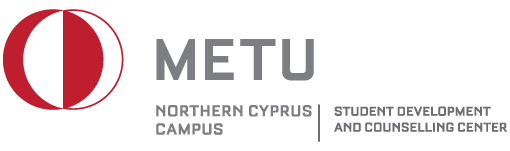 ORIENTATION LEADERSHIP PROJECTREFERENCE LETTERSTUDENTName & Surname	:___________________________________		 Program                         :___________________________________REFEREEName & Surname	:____________________________________Title			:____________________________________ Program		:____________________________________Telephone		:____________________________________	E-mail adress		:____________________________________A. Please evaluate the student you suggest for “Orientation Leadership Project” regarding the characteristics given below. Please indicate the degree you think the given characteristic applies to the student with “1” representing “not at all” and “5” representing “totally”.  If you do not have enough information about the student in a given characteristic, please mark  “ No idea (NI)” option. For how long you have known the student?Additional remarksDate:							Name & Surname:Signature:Please give this reference letter in a closed envelope with back side signed.Not at all                                                                       TotallyNot at all                                                                       TotallyNot at all                                                                       TotallyNot at all                                                                       TotallyNot at all                                                                       TotallyResponsible123  455NIGood in team-work123  455NITrusted123455NISelf-confident123455NIPunctual123455NICoherent123455NINot at all                                                                                                                                                          TotallyTotallyRespectful123455NILeader123455NIFriendly123455NIPolite123455NIHumorous123455NIOpen to criticism123455NIIn the light of the information provided, I recommend ( ) / do not recommend ( ) / feel indecisive about recommending ( ), ……………………………………… for the Orientation Leadership Project.